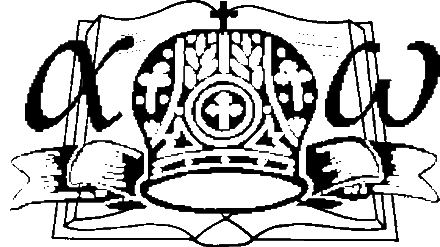 MITROPOLIA CHIŞINĂULUI ŞI A ÎNTREGII MOLDOVEDEPARTAMENTUL STUDII AL MITROPOLIEI MOLDOVEICoordonat        Academia de Teologie Ortodoxă din Moldova                                                                                           din __________________________________Prorector ______________________________PROGRAMĂ ANALITICĂ :  „Tipic bisericesc”Specialitatea: Teologie PastoralăNumărul total de ore: 60 ore: sem. I – 60 orePrelegeri: sem. I – 40 oreSeminare: sem. I – 20 oreResponsabil de predare: Prot. Mihail VicolChisinău 2018Obiectivele de formare în cadrul disciplineiTipicul bisericescLa nivel de cunoaştere:să descrie caracteristicile definitorii ale Tipicului bisericesc;să determine scopul studierii Tipicului bisericesc;La nivel de aplicare:să argumenteze criteriile de diferenţiere dintre slujbele divine şi Tipicul bisericesc; să aplice în practică cunoştinţele Tipicului bisericesc;La nivel de integrare:să aprecieze importanţa Tipicului bisericesc în activitatea unui teolog;să formuleze principiile etice ce trebuie respectate de către un teolog în cadrul slujbelor divine;Strategii de evaluare:În contextul evaluării curriculare se aplică toate tipurile de evaluare:Evaluare iniţială – chestionarea orală; observarea şi aprecierea orală.Evaluare formativă – verificarea orală şi scrisă; investigarea studenţilor.Evaluare finală/sumativă – examen.	Decizia evaluării finale trebuie să fie exprimată printr-o notă (conform sistemului de apreciere de 10 puncte), care permite promovarea studentului în etapa următoare a procesului de învăţămînt. Criteriile de evaluare a disciplinei se elaborează în baza obiectivelor curriculare.Tematica şi repartizarea numărului de ore la disciplinaTIPIC BISERICESCConţinutul disciplinei „Tipic bisericesc”Anul I		Semestrul ITema 1. Noţiune de Tipic bisericesc. Locaşurile de cult:. Altarul. Sf. Masa. Jertfelnicul. Iconostasul. Naosul. Pronaosul. Cimitirul. Obiectele de cult: Sf. Vase. Veşmintele. Cărţile liturgice. Materiile folosite în cult. Persoanele liturgice: Clerul superior, inferior şi laicii în cultTema 2. Calendarul creştin. Îndreptarea calendarului  şi Răsărit. Stilul vechi şi nouTema 3. Anul bisericesc şi subdiviziunile lui. Sărbătorile cu date fixe (pe luni) şi cele cu date schimbătoareTema 4. Felurile postului şi ale postirii. Posturile de o zi. De mai	multe zile (de durată). Cînd nu se posteşte. Pomenirile individuale şi generale ale morţilor.Tema 5. Cîntările biblice. Cîntările nescripturice:. Troparul. Condacul. etc.Tema 6. Despre Cele 7 Laude în general. Vecerniile.Tema 7. Pavecerniţele. MiezonopticeleTema 8. UtreniileTema 9. La o sîmbătă obişnuită (cind se foloseşte Octoihul). La o sîmbătă cu Doxologie şi cu polieleu.Tema 10. Catavasiile praznicale şi din zi de rînd. Ceasurile liturgice şi felurile lor. ObedniţaTema 11. Liturghiile. Felurile şi cînd se slujescTema 12. Felurile slujbelor din Postul MareTema 13. Slujbele Tema 14. Numărul Sf. Taine. Diferenţa dintre Sf. Taine şi ierurgiiBIBLIOGRAFIEPr. Prof. Dr. Ene Branişte „Liturgica Generală”, Editura Institutului Biblic şi de Misiune al Bisericii Ortodoxe Române, Bucureşti, 1996.Pr. Prof. Dr. Ene Branişte „Liturgica teoretică”, Editura Institutului Biblic şi de Misiune al Bisericii Ortodoxe Române, Bucureşti, 1984.„Tipic bisericesc” – tipărit cu binecuvîntarea Înalt Prea Sfinţitului Părinte Andrei – arhiepiscopul Alba Iuliei, Editura Reîntregirea, Alba Iulia, 2003.Nr.TEMA sem. I (60 ore)Nr. ore1.Noţiune de Tipic bisericesc. Locaşurile de cult:. Altarul. Sf. Masa. Jertfelnicul. Iconostasul. Naosul. Pronaosul. Cimitirul. Obiectele de cult: Sf. Vase. Veşmintele. Cărţile liturgice. Materiile folosite în cult.Persoanele liturgice: Clerul superior, inferior şi laicii în cult22.Calendarul creştin. Îndreptarea calendarului  şi Răsărit. Stilul vechi şi nou23.Anul bisericesc şi subdiviziunile lui. Sărbătorile cu date fixe (pe luni) şi cele cu date schimbătoare24.Felurile postului şi ale postirii. Posturile de o zi. De mai multe zile (de durată). Cînd nu se posteşte. Pomenirile individuale şi generale ale morţilor.25.Cîntările biblice. Cîntările nescripturice:. Troparul. Condacul. etc.26.Despre Cele 7 Laude în general. Vecerniile.37.Pavecerniţele. Miezonopticele28.Utreniile39.La o sîmbătă obişnuită (cind se foloseşte Octoihul). La o sîmbătă cu Doxologie şi cu polieleu210.Catavasiile praznicale şi din zi de rînd. Ceasurile liturgice şi felurile lor. Obedniţa211.Liturghiile. Felurile şi cînd se slujesc212.Felurile slujbelor din Postul Mare213.Slujbele 214.Numărul Sf. Taine. Diferenţa dintre Sf. Taine şi ierurgii2Total 60 ore